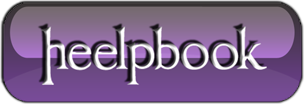 Visual Basic 6 – Silent Ping FunctionSCENARIOCan any one supply me with some VB6 code to perform a silent PING.
By silent I mean, no DOS screens to appear and the PING is performed in the background without the user being aware.The code also needs to capture the output and I do not require any thing fancy, just some simple code toPING from one PC to another, on a network.Function PingSilent(strComputer)Set objPing = GetObject("winmgmts:{impersonationLevel=impersonate}").ExecQuery("select * from Win32_PingStatus where address = '" & strComputer & "'")For Each objStatus in objPingIf IsNull(objStatus.StatusCode) or objStatus.StatusCode<>0 Then'WScript.Echo("Computer " & machine & " is not reachable")PingSilent = 0Else'WScript.Echo("Computer " & machine & " is Live")PingSilent = 1End IfNextEnd FunctionUSAGEYou will have to call this function in the following way:PingSilent("172.16.0.25")Usually you can use it in an IF clause:If PingSilent("172.16.0.25") = 0 ThenElseEnd If